Конспект открытого урока в 5 классе по теме «Наземно-воздушная среда»Учитель: Волкова Н. И. 23.10.2015Цель: -изучить приспособления растений и животных к разнообразным условиям наземно-воздушной среды обитания.Задачи:-развить знания о средах жизни на основе рассмотрения наземно-воздушной среды;-сформировать умения устанавливать взаимосвязь между особенностями строения и условиями обитания;-развить умение работать с различными источниками информации, развить умение сравнивать, анализировать, делать вывод.Планируемые результаты:Называть основные абиотические  факторы в наземно-воздушной среде;  определять  и находить группы растений и животных по отношению к водному режиму и иллюстрировать их примерами; выделять характерные черты организмов,  обитающих в разных условиях влажности в наземно-воздушной среде, описывать приспособления; сравнивать особенности водной и наземно-воздушной среды обитания;  уметь работать с разными источниками информации, объяснять;  устанавливать взаимосвязь между особенностями строения растений и животных и их условиями обитания.Основные термины и понятия:наземно-воздушная среда, водная среда;  группы растений по отношению к водному режиму:  влаголюбивые,  умеренной влажности, сухолюбивые;  группы животных по отношению к водному режиму: влаголюбивые, обитающие в условиях умеренной влажности,  устойчивые к недостатку влагиОсновное содержание:1.Общая характеристика наземно-воздушной среды обитания.2.Особенности наземно-воздушной среды.3.Приспособления  наземных организмов к водному режимуРесурсы:Основные:  учебник стр.22-25, электронное приложение «Наземно-воздушная среда», тетрадь-тренажёр, презентацияДополнительные: гербарий на каждом столе, цветы в кабинете.Тип урока: Изучение нового материала, комбинированныйХод урока:1.Организационный этап (приветствие, отметка в журнале темы и отсутствующих, проверка наличия на парте  УМК, тетрадей).Слово учителя. 2 мин.2.Установление темы и цели урока: Проводится игра «Пятый  лишний» с целью актуализации знаний по теме. Учащиеся вспоминают основные термины, изученные ими ранее: 1 мин.-  Ответы учащихся: «царство», «отдел», «вид»,  «водная среда», наземно-воздушная среда.  (Запись в презентации )1 мин.На вопросы учителя, какую среду уже изучили и какую дальше логично изучать,  учащиеся дают ответ, заключающий в себе тему урока – наземно-воздушная среда. Учитель: но этот  термин вам пока  неизвестен. 3. Цель ставят учащиеся сами по аналогии с прошлой темой:Групповая работа по определению цели урока – 3 мин. -охарактеризовать наземно-воздушную среду обитания     - изучить , как разные организмы приспособились к жизни в данной средеДанный этап урока завершён, своей цели достиг.	4.Ко мне попала  схема, которая отражает то, чем мы будем заниматься на уроке. Помогите мне с ней разобраться. 4 мин.(презентация)Учащиеся догадываются, что изображены абиотические факторы  и описывают по схеме основные характерные черты наземно-воздушной среды (рис.1) ( слайд 5)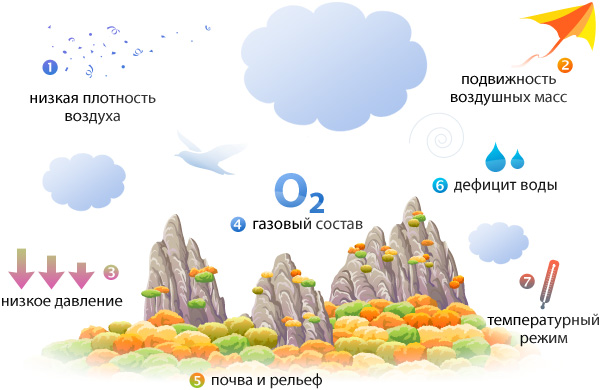 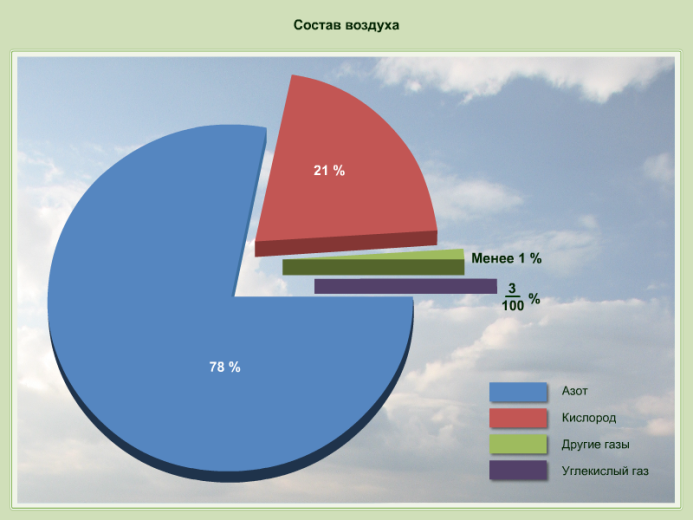 Сравнивают количества воздуха в воде и  в наземно-воздушной среде. Анализируют его состав, пользуясь круговой диаграммой (рис.2) 5 мин.( слайд 6)Требуется вспомнить план, по которому характеризуется любая среда. В ходе презентации задаются вопросы,  и учащиеся, отвечая на них, заполняют тетрадь. 2 мин.5.Письменная работа в тетради. (Работа в парах)3  мин. В тетради продукт этого этапа урока выглядит так:На слайде: План-конспект « Характеристика наземно-воздушной среды»:1.свет  ̶  много2.температура   ̶  непостоянная3.воздух   ̶  много4.влажность  ̶  недостаточно5.ветер  ̶  есть___Учащиеся сравнивают. _______________________________________________________________6.  Изучив характеристику среды обитания, логично перейти к  пониманию того, как разные организмы приспособились жить в ней. 7мин.Проблема  -   выяснить приспособления живых организмов к этой такой контрастной среде обитания. Выбираем 1 параметр  ̶   влажность, так как на прошлом уроке изучали водную среду, и анализируем черты приспособленности к водному режиму:   -у животных-у растенийИспользуя рисунок в учебнике на  стр.25, учащиеся  объясняют, что среди животных есть группы:-устойчивые к недостатку влаги (перечисляют примеры);-обитающие в условиях умеренной влажности (перечисляют примеры);-влаголюбивые (перечисляют примеры)СЛАЙД.7. Первичное закрепление:  5-6 мин.тетрадь-тренажёр стр. 23 №6: расположить только что изученных животных под фотографиями озера, пустыни и леса.- Какие же существуют группы растений по отношению к воде?  Учащиеся читают текст на стр.25 учебника  и выясняют, что есть следующие группы растений по отношению к влажности:- влаголюбивые, - умеренной влажности, -сухолюбивые.Вычленяют в тексте основные черты внешнего и внутреннего строения у растений из разных мест. (Отвечают устно.)  8. Следующая задача – среди  растений из гербария, разложенных  у них на столах,  найти отличительные  черты и определить группу этих растений по отношению к влаге. Учащиеся называют растений, по которым они отнесли их к той или иной группе.   3 мин.10. Следующая задача –  найти в классе живые  растения  и группы, к которым их можно отнести (учащиеся по одному подходят к растениям, называют отличительные черты и группу, к которой они отнесли данное растение) 4 мин.Продукт этого этапа-  в виде схемы:Растениявлаголюбивые 10.Закрепление знаний:4 мин.Представьте, что на Землю с дружественным визитом должна прибыть инопланетная делегация. О каких особенностях жизни на суше мы, как радушные хозяева, должны сразу предупредить гостей?Какие приспособления встречаются у животных и растений при нехватке или избытке воды?Насколько необходима вода для жизни?11.Рефлексия( презентация на доске), предлагается ответить на вопросы: 2 мин.-Чего ты не знал до урока?-О чём бы ты рассказал своим друзьям или родителям?-Где могут пригодиться полученные сегодня  знания?Со звонком учащиеся покидают класс, задвигая за собой стулья, и с оценками в дневниках.12. Подведение итогов урока: 1мин.1.Оценки (за карточки, за активную работу на уроке, за работу с гербариями и живыми объектами исследования)13.Информация о домашнем задании: 1мин.1.Подготовиться к лабораторной работе, для этого прочитать учебник стр.22-25, принести тетради - практикумы.2.Творческое задание №7,8 стр.34-35- привести примеры растений и животных родного края из разных групп по отношению к водному режиму, выделить основные черты строения, по которым вы их отнесли к данной группе. Привести примеры комнатных растений по группам.Обитание Наземно-воздушная средаПриспособились к жизни в данной среде  Разные организмыОбитание Наземно-воздушная средаПриспособились к жизни в данной среде  Разные организмыОбитание Наземно-воздушная средаПриспособились к жизни в данной среде  Разные организмыОбитание Наземно-воздушная средаПриспособились к жизни в данной среде  Разные организмыОбитание Наземно-воздушная средаПриспособились к жизни в данной среде  Разные организмыОбитание Наземно-воздушная средаПриспособились к жизни в данной среде  Разные организмыОбитание Наземно-воздушная средаПриспособились к жизни в данной среде  Разные организмыОбитание Наземно-воздушная средаПриспособились к жизни в данной среде  Разные организмы